Bachelors of Fine arts in Fine Arts Theory and CompositionThe MU School and Music and Theatre Curriculum guides augment our 2015-2016 undergraduate catalog.Offer a semester by semester plan for your studyOutline your general education, your school and your major requirementsInclude reminders about internships and graduation checks, andSummarize your graduation requirements_____________________________________________________________________________________________Suggested semester by semester       Fall Semester 1MUS 100 Applied Music Laboratory………………………0 hrsMUS 111 Elementary Music Theory I………...............2 hrsMUS 113 Elementary Aural Skills I…………..…………….2 hrsFYS 100 First Year Seminar (CT)……………………………….1hr*MTH 121 Concepts and Applications (CT)…………….3hrsMUS 180 Applied Compositon………………………………X hrsMUS Principal Ensemble (200-Level)……………………..x hrsMUS Principal Applied (100- Level)………………………..x hrsTotal Hours…………………………………………………………..16hrsFall Semester 3MUS 100 Applied Music Laboratory………………………0 hrsMUS 211 Advanced Music Theory I…………...............2 hrsMUS 213 Advanced Aural Skills I……………..…………….2 hrsENG 201 Advanced Composition…………….…………….3 hrsCT Designed Course……………………………………………….3 hrsNon Music Elective………………………………………………..3 hrsMUS Principal Ensemble (200-Level)……………………..x hrsMUS Principal Applied (100- Level)………………………..x hrsMUS 180 Applied Composition..……………………………x hrsTotal Hours…………………………………………………………..15hrsFall Semester 5MUS 100 Applied Music Laboratory………………………0 hrsMUS 360 Music History 1730-1900……………………….3 hrsMUS 301 Analysis………………………………………………….3 hrsMUS 380 Applied Composition………………………………x hrsMUS 317 Counterpoint………………………………………….x hrsMUS 315/415………………………………………………………..x hrsTotal Hours…………………………………………………………..1xhrsFall Semester 7MUS 100 Applied Music Laboratory………………………0 hrsMUS 380 Applied Composition………………………………x hrs6 hrs non music electives………………………………………6 hrsPhysical or Natural Science……………………………………x hrsMUS 432 Electronic Music Composition………………..x hrsTotal Hours…………………………………………………………..1xhrs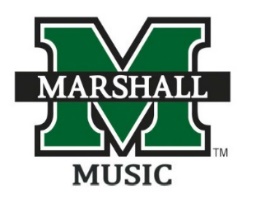 Spring Semester 2MUS 100 Applied Music Laboratory……………………..0 hrsMUS 112 Elementary Music Theory II……………………2 hrsMUS 114 Elementary Aural Skills II………………………..2 hrsCMM 103 Fund of Speech Comm………………………….3 hrsENG 101 English Composition I………..……………………3 hrsMUS 180 Applied Composition………………………………X hrsMUS Principal Ensemble (200-Level)……………………..x hrsMUS Principal Applied (100- Level)………………………..x hrsTotal Hours…………………………………………………………..16hrsSpring Semester 4MUS 100 Applied Music Laboratory………………………0 hrsMUS 212 Advance Music Theory II………………………..2 hrsMUS 214 Advance Aural Skills II or MUS 217…………2 hrsMUS 290 Music History to 1750…………………………….x hrsCritical Thinking Course…………………………………………3 HrsMUS Principal Ensemble (200-Level)……………………..x hrsMUS Principal Applied (100- Level)………………………..x hrsMUS 180 Applied Composition………………………………x hrsTotal Hours………………………………………………………….15 hrsSpring Semester 6MUS 100 Applied Music Laboratory………………………0 hrsMUS 361 Music History Since 1900….……………………3 hrsHumanities………………………………….………………………..3 hrsMUS 376 Junior Recital for BFA……………………………..X hrsMUS 218 Intro to Music Technology………………………x hrsMUS 320 or 322…………………………………………………….x hrsMUS 380 Applied Composition………………………………x hrsMUS Improvisation Class……………………………………….x hrsTotal Hours………………………………………………………….16 hrsSpring Semester 8MUS 100 Applied Music Laboratory………………………..x hrsNon Music Elective..………………………………………………x hrsMUS 380 Applied Composition………………………………x hrsMUS 498 BFA Composition Capstone…………………….x hrsART 112/THE 112…………………………………………………..x hrsSocial Science Total……………………………………………….x hrs Hours…………………………………………………………..1xhrs